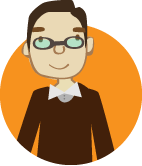 Des idées :Faire dîner les élèves du primaire avec les élèves du secondaire. On peut les laisser s’installer avant le début du dîner pour qu’ils voient les élèves du secondaire arriver dans la cafétéria.Vivre la période de pause avec tous les élèves de l’école.Décrire la forme de l’école et comment on peut s’y retrouver. Par exemple, un grand rectangle, une échelle, un T, un L, etc.Expliquer la numérotation des locaux.Identifier où se trouvent les salles de toilettes, les locaux du secondaire 1, le gymnase, le secrétariat de l’unité, la cafétéria, la bibliothèque.Donner l’heure des cloches et les points de rencontre.Expliquer le système des autobus et la porte d’entrée pour les parents qui viennent chercher les élèves.Expliquer comment on utilise les casiers. Expliquer le fonctionnement des cadenas.Expliquer les règles de vie importantes.Nommer les principales activités parascolaires.Vivre une activité de rallye afin de découvrir les locaux de l’école.Vivre une activité de rallye photo afin de découvrir l’école.